Student Personal InformationReceived and reviewed by Education Department:______________________   On: __________________PERSONAL INFORMATION CONSENT:I, _________________________________________, hereby confirm that for the purpose of Application to the Euro-Mediterranean Innovation and Entrepreneurship Diploma Study Programme for Further Training at the Euro-Mediterranean University (EMUNI), Kidričevo nabrežje 2, 6330 Piran, starting in the Academic year _______________, give my consent to EMUNI University to use my personal information which I have voluntarily filled in in this form.Signature: ______________________Date: __________________________I give my consent to EMUNI University to use my personal information which I have voluntarily filled in through the EMUNI University online form for scholarship application (name and surname, title, gender, country of citizenship, country of residence, date of birth, marital status, job/occupation, e-mail address, financial and asset information).Signature: ______________________Date: __________________________I give my consent to EMUNI University to use my personal information which I have voluntarily filled in through the EMUNI University online form for application to the Euro-Mediterranean Innovation and Entrepreneurship Diploma Study Programme for further training and/or other courses (first, middle, last and maiden name, gender, date of birth, place of birth, country of birth, mobile phone number, e-mail address, permanent and mailing address, country of citizenship, country of residence, data on the completed education, English proficiency data, scanned copy of passport, scanned copy of Bachelor’s Degree, scanned copy of transcript of records, short description of previous education, motivation letter, language knowledge proof, CV, entrepreneurial idea). Signature: ______________________Date: __________________________I am aware that my personal information should be kept, managed, processed and deleted in line with local legislation (Personal Data Protection Act, ZVOP-1, Official Gazette of the RS, no. 86/2004 and later amendments) and GDPR, and that I can opt out at any time via e-mail or in other written form.Signature: ______________________Date: __________________________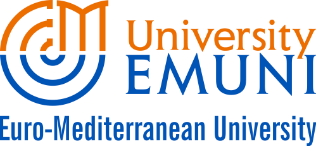 Personal InformationFull Name:LastLastLastLastFirstFirstFirstMiddleAddress:Street AddressStreet AddressStreet AddressStreet AddressStreet AddressStreet AddressStreet AddressApartment/Unit #CityCityCityCityZIP CodeZIP CodeZIP CodeCountryHome Phone:Mobile Phone:Mobile Phone:Mobile Phone:Mobile Phone:Email:ID or Passport #:Birth Date:Birth Place:Birth Place:Job InformationTitle:Work Location:Email:Emergency Contact InformationFull Name:LastFirstM.I.Address:Street AddressStreet AddressApartment/Unit #CityStateZIP CodePrimary Phone:Alternate Phone:Relationship: